                                                     MUHAMMAD IMRAN Email:imran4text@gmail.com                                                                        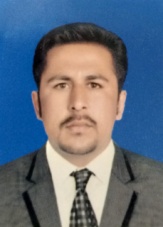  Address: Attock City Punjab Pakistan           Contact: 923354251166 Applies for: HVAC TECHNICIAN CAREER OBJECTIVESA result driven, self-motivated and resourceful working as Technician a part of busy team efficiently managing high profile assignments. Performs skilled journey-level heating and air conditioning work in the installation, inspection, maintenance, alteration, and chilled water and direct expansion refrigeration and air conditioning, and ventilating systems, equipment and controls. Currently looking for an opportunity to join a dynamic, ambitious and growing company to forge a career as first class A.C Technician.ACADEMIC QUALIFICATION10th passed in year 2009 from Rawalpindi Board.12th passed in year 2011 from Rawalpindi Board.Passed 02 years Diploma in HVAC (Heating, ventilation, air conditioning)  2012 to 2014  P.S.S.C Lahore Pakistan. TRAINING CERTIFICATECertification of technician in HVAC from ITC Dammam Saudi Arabia from 05th June 2017 to 05th June 2019.WORK EXPERIENCEWorked at Saudi Aramco Maintenance project AL AHSA Dammam Saudi Arabia, as a HVAC technician, from 30th June 2016 to 25th june2019.Worked at Haier Refrigeration Lahore Pakistan as a HVAC technician from 5th Jan 2014 to 10th feb, 2016.Worked at Tadbeir facilities management in EMAAR project  Jeddah Saudi Arabia as chiller Technician from 23th Oct  2019 to 14th April 2020.Worked at Tadbeir facilities management in Riyadh Saudi Arabia ALSHAYA GROUP as HVAC Technician from 4th May 2020 to 26th August 2021DUTIES AND RESPONSIBILITIESInstallation, Maintenance & Troubleshooting work as well for Followings. Carrier chiller 30GTN, 130,150,170,210 Carrier chiller control, AHU, FCU York chiller, YEJ55HT-28PA.Troubleshoot breakdowns and repair malfunctioning HVAC systems and Components; utilize measuring and testing instruments. Install compressors, evaporators, motors, ducts, and piping as well as   mechanical/electrical controls; read and interpret blueprints/diagrams Conduct preventive and corrective maintenance on bearings, pumps, motors, shaft Alignments and fans; document all maintenance/repair actions and manage equipment records.Tested, troubleshot, and repaired systems by identifying malfunctions and replacing parts and components. Read diagrams, specifications, drawings, blueprints, and schematics  Demonstrated exceptional time management skills; organized and prioritized high   volume of work orders to ensure maximum quality and service to customers.  Installation heating, ventilating, refrigeration and air conditioning systems, equipment's and controls of new construction, alteration, and improvement and rehabilitation projects. Calibrates and adjusts thermostats, valves and controls to specified levels of operation. Answers trouble calls for emergency repairs to heating units, refrigeration and air conditioning Equipment’s. Maintain heating and air conditioning hand and power tools and equipment to ensure their safe and efficient operation.Assist in preparing material lists, estimating job costs, preparing job records and maintaining an inventory of supplies and tools for assigned area/projects. Assist in planning and developing modifications to existing heating and air conditioning systems. Assign, review the work of, and provide training to personnel assigned to the unit in heating and air conditioning work. Performs related duties as assigned. KEY SKILLS & KNOWLEDGE . Diagnose electronic, electro-mechanical, electrical and mechanical malfunctions. Make To install, inspect, maintain, modify and repair a wide variety of heating, ventilating, refrigeration and air conditioning systems, equipment's and controls complex emergency repairs.Effective use of test equipment's. Safely lift heavy tools and materials. Read interpret and work from blueprints, drawings, schematics, diagrams, sketches and specification.Follow oral and written instructions. Work effectively and cooperatively with other persons.Keep accurate records.Learn general and specialized software applications. Learn basic features computer equipment's. Fire and safety regulations and practices pertaining to the heating and air conditioning trade. Chilled water and direct expansion refrigeration and air conditioning systems and related equipments ventilating system. Construction and function of mechanical, pneumatic, electric and electronic control systems used on heating, refrigeration, and air conditioning equipment's. Current practices, hand and power tools, equipment, materials and supplies used in the heating, refrigeration, and air conditioning trade. Digital energy management system. Installation, maintenance, and repair of heating, ventilating, refrigeration and air conditioning System. EXTRA CURRICULUM ACTIVITIES Auto-CAD.Microsoft Office, Internet Browsing and Email. Saudi Arabia Driving License.PERSONAL INFORMATIONFather’s Name:     Bakhshish Ellahi Age:                       29 YearsDate of Birth:         01-06-1989 Passport No:          FZ1228321Marital Status:        Single Religion:                  Islam LANGUAGESEnglishArabicUrdu